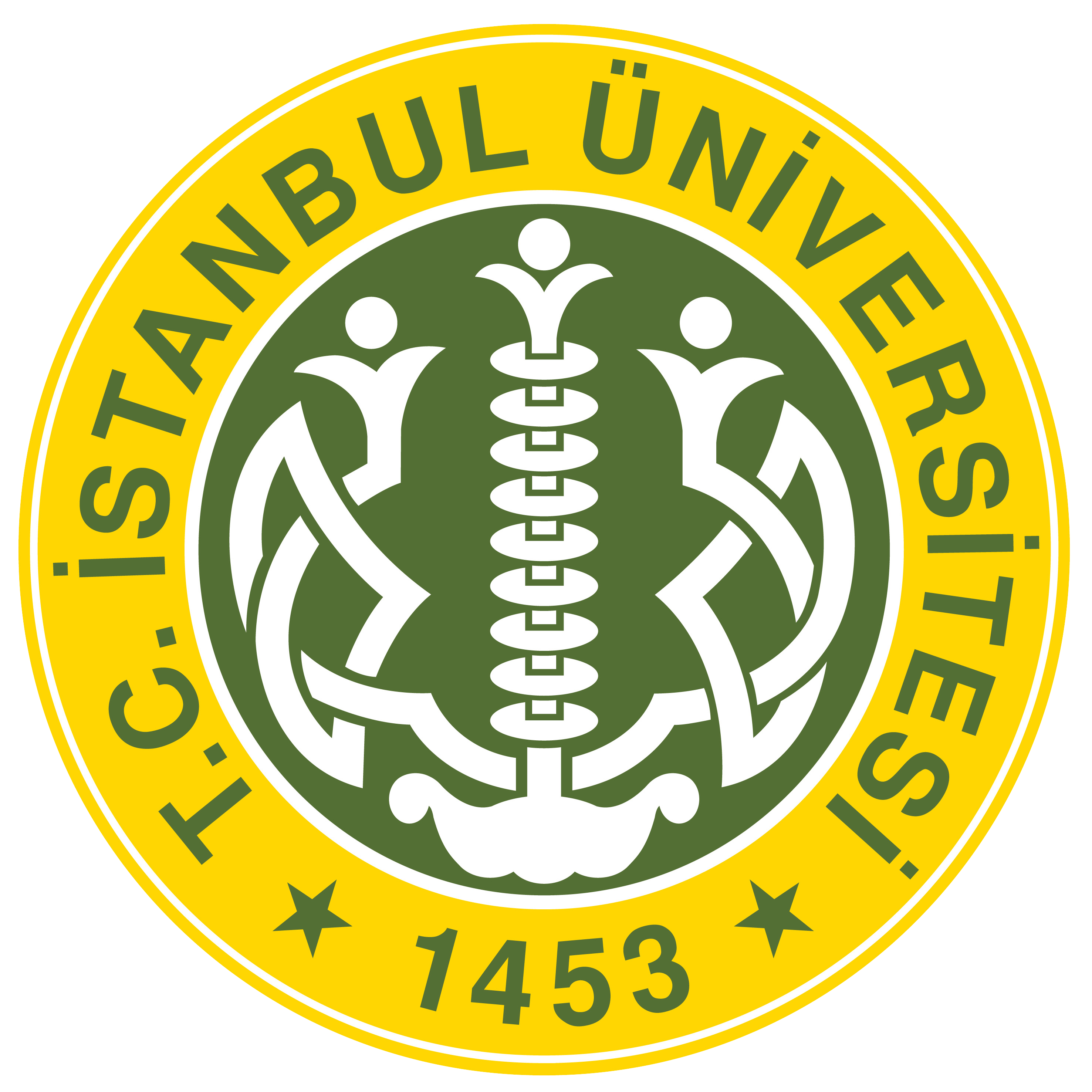 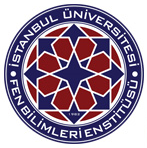                                     .pdf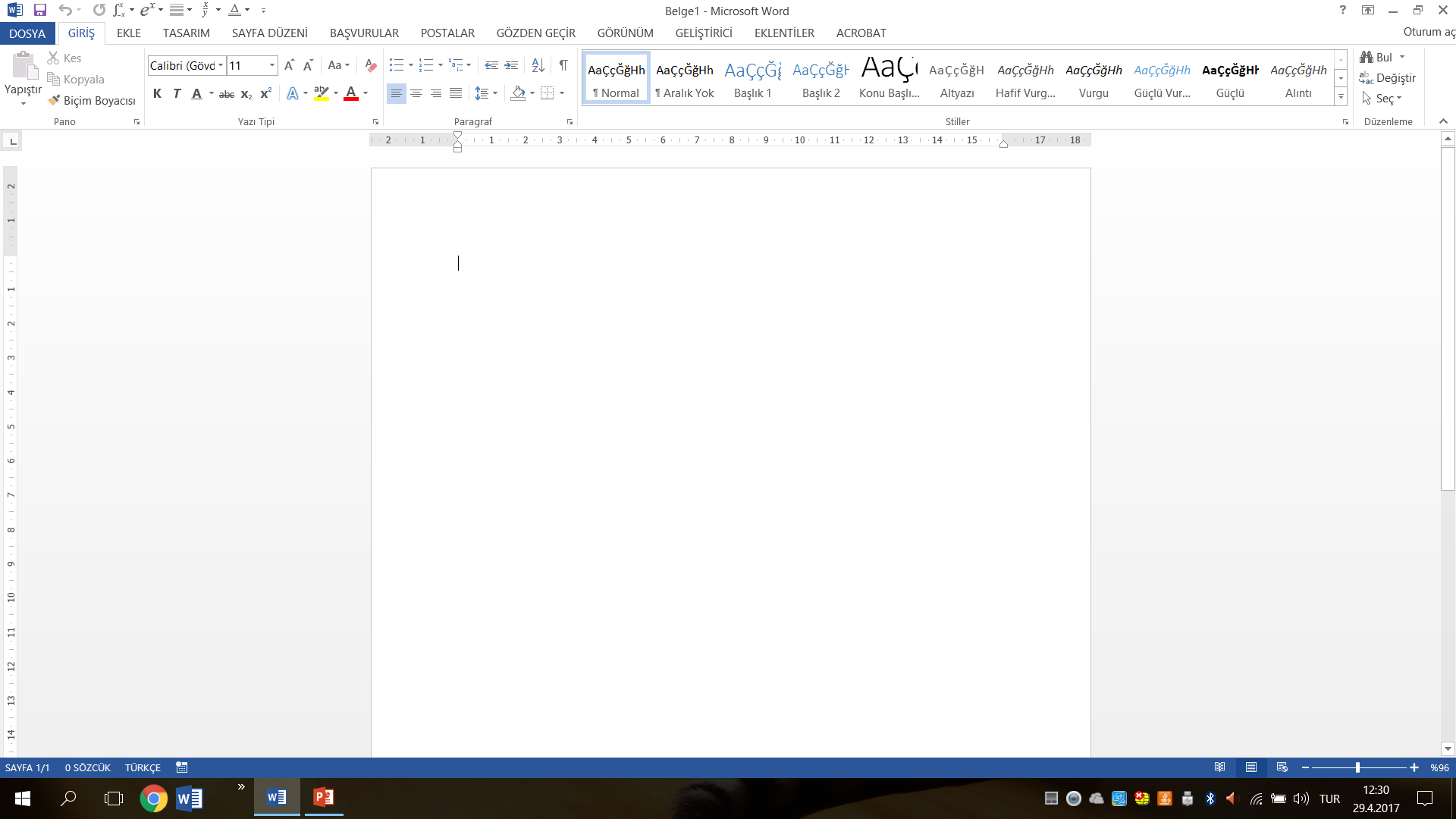 